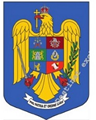 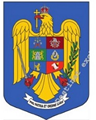 A N U N ŢÎn atenția agenților de polițieînscriși la concursul organizat în vederea ocupării postului vacant deOfițer specialist principal I, la poziţia 56 din statul de organizare al Direcției Medicale, lacompartimentul Aparatură MedicalăVă informăm că evaluarea psihologică se va desfășura la sediul Centrului de Psihosociologie al M.A.I. din municipiul Bucureşti, strada Maria Ghiculeasa nr. 47, sector 2, în ziua de 21.07.2022, începând cu ora 08.00. Vă veți prezenta cu actul de identitate valabil, pix/stilou cu pastă/cerneală de culoare albastră.Nu este permis accesul cu telefoane mobile!ATENȚIE !Candidații care, la data programării comunicate prin prezentul anunț dețin aviz psihologic (apt/inapt) aflat în perioada de valabilitate de 6 luni, ca urmare a evaluării psihologice pe care au susținut-o în cadrul unor proceduri de concurs în vederea ocupării unor posturi de execuție vacante prin trecere în corpul ofițerilor de poliție, nu pot participa la o nouă evaluare.